КАРТА ДИСТАНЦИОННОГО ЗАНЯТИЯДата: 24 апреля Класс: 3Предмет: окружающий мирУчитель: Чернопазова Е.Н.Адреса обратной связи: elena-chernopazova@yandex.ru, Наш 3 класс https://vk.com/club151507684https://www.youtube.com/watch?time_continue=9&v=2Lqpf75XmX0&feature=emb_logo Инструкция для учащегося      Работаем с учебником с. 84 – 87, РТ с. 56 – 57, видеозапись План-конспект учебного занятия:Тема: Путешествие к ПушкинуЦель: познакомить учащихся с понятием «неразрывная связь поколений» на примере рода А.С. Пушкина.       Краткий план занятия:Актуализация знаний.- Прочитайте стихотворные строки. Узнаете произведение?Царь с царицею простился, В путь-дорогу снарядился, И царица у окна, Села ждать его одна. («Сказка о мертвой царевне и о семи богатырях»)Негде, в тридевятом царстве, В тридесятом государстве, Жил-был славный царь Дадон. Смолоду был грозен он. И соседям то и дело. Наносил обиды смело… 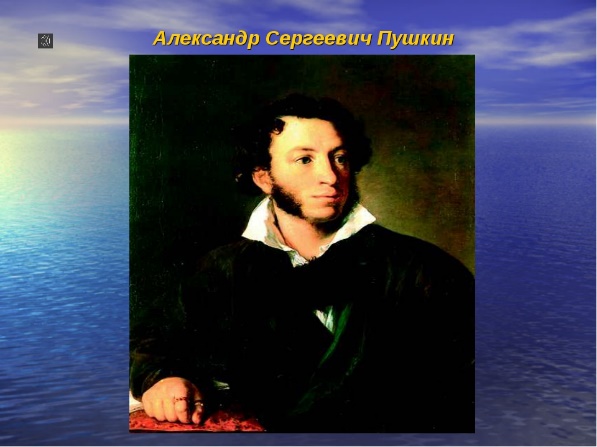 («Сказка о золотом петушке»)Жил-был поп, Толоконный лоб. Пошел поп по базару. Посмотреть кой-какого товару. («Сказка о попе и о работнике его Балде»)- Кто автор этих сказок? (А.С.Пушкин)- Сегодня мы поговорим о семье. И рассмотрим родословную на примере семьи великого русского поэта А.С.Пушкине, о его предках и потомках.Открытие новых знаний-Прочитайте высказывание А.С.Пушкина. Как вы его понимаете?«Гордиться славою своих предков не только можно, но и должно; не уважать оной есть постыдное малодушие».Александр Сергеевич Пушкин с гордостью относился к своей родословной, как по линии отца, так и по линии матери. Хроника жизни предков поэта тесно переплеталась с героическим прошлым государства Российского. Учебник с. 84 прочитайте текст учебника.- Перед вами родословное древо рода Пушкиных, составленное около века тому назад. - О чем может рассказать родословное древо? (Родословное древо рассказывает историю семьи, рода, за несколько десятилетий и даже столетий. Т.е. «Неразрывная связь поколений».)- Какие существуют способы составления родственных связей? («Восхождение к предкам», «Нисхождение к потомкам».)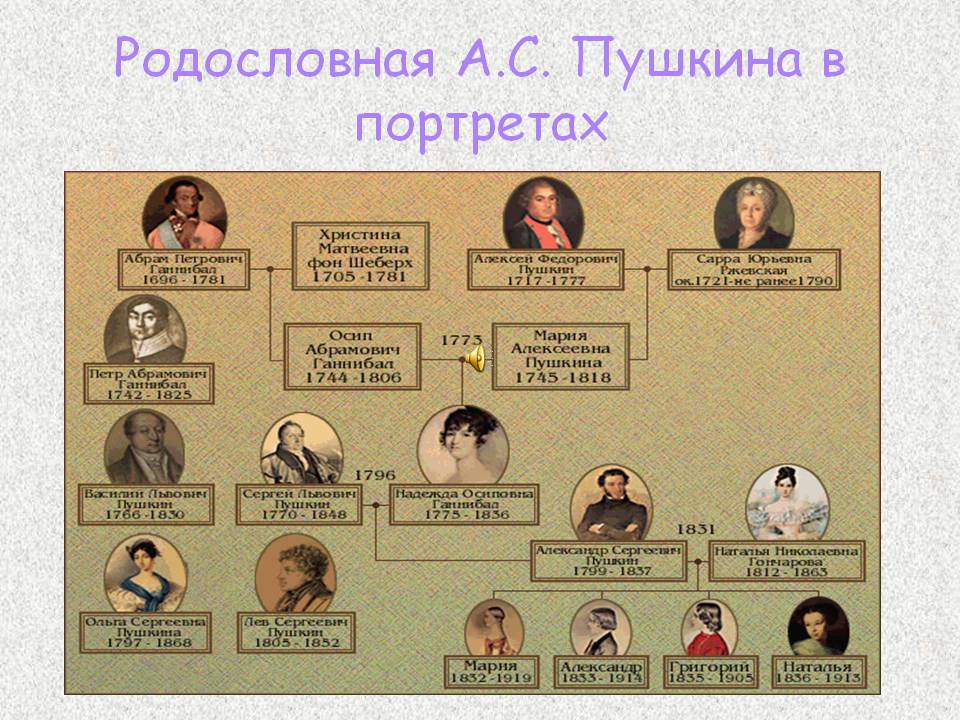 - Назовите двух родоначальников пушкинского рода по отцовской линии: (воин Ратмир и Гаврила Алексич.)- Кто такой Александр Невский?- От какого предка произошла фамилия Пушкин? (От правнука Гаврилы Алексича Григория Александровича, которого прозвали Пушкой.)- Теперь читаем 3 абзац. Кто начинает историю рода поэта по материнской линии? (Абрам Петрович Ганнибал)- Мы добрались до родителей А.С.Пушкина.- Ниже следует чета А.С Пушкин и его жена Наталья Гончарова.- У четы Пушкиных было четверо детей.Видео: https://www.youtube.com/watch?time_continue=9&v=2Lqpf75XmX0&feature=emb_logo  Первичное закрепление- Давайте откроем РТ на странице 56 упр. 1и 2, выполним их. 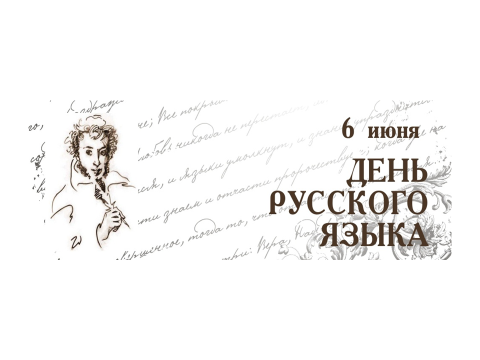 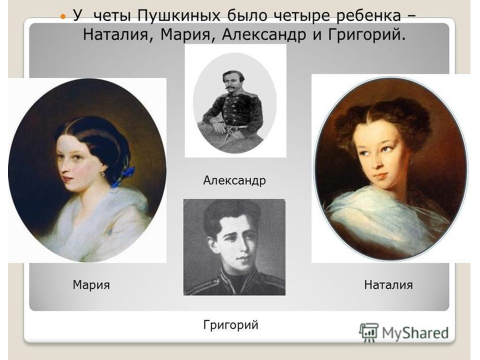 - Давайте узнаем подробнее о месте, где родился А.С. Пушкин.(с.86)- Куда же дальше потянулись ветви генеалогического древа семьи Пушкина? (с. 87)4) Закрепление- Семья-это группа близких родственников, живущих вместе.- Род — все родственники, которые имеют общего предка.- Наука о родословной человека – генеалогия.- Родословное древо – условная схема, описывающая родственные связи в пределах одной семьи. Оно достаточно часто изображается в виде реального дерева.- Предки-это люди, которые жили до нас, перед нами.- Потомки - это люди, которые будут жить потом, после нас.